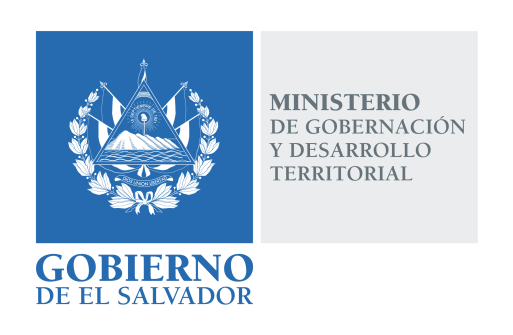 MINISTERIO DE GOBERNACIÓN Y DESARROLLO TERRITORIALREPÚBLICA DE EL SALVADOR, AMÉRICA CENTRALRESOLUCIÓN NÚMERO CIENTO CUARENTA Y SEIS. En la Unidad de Acceso a la Información Pública del Ministerio de Gobernación y Desarrollo Territorial: San Salvador, a las ocho horas y cuarenta minutos del día veintidós de agosto de dos mil dieciocho. CONSIDERANDO: I. Téngase por recibida la solicitud de información presentada por medio del Sistema de Gestión de Solicitudes (SGS) en fecha diecisiete de agosto del presente año, a nombre de ---------------------------------, registrada por esta Unidad bajo el correlativo MIGOBDT-2018-0142, en la que esencial y textualmente requiere: “Norma de Contabilidad con la que trabajan las Organizaciones no Gubernamentales, así como el catálogo de cuentas que ellos utilizan.” II) Que la referida solicitud cumple con todos los requisitos establecidos en el Art. 66 de la Ley de Acceso a la Información Pública –LAIP-, a su vez dicha información no se encuentra entre las excepciones enumeradas en los artículos 19 y 24 de la Ley y 19 de su Reglamento. III) Que en razón de lo anterior, conforme al Art. 70 de la LAIP, se trasladó la solicitud al Registro de Asociaciones y Fundaciones Sin Fines de Lucro, por medio del memorando MEM-UAIP-152-2018 de fecha diecisiete de agosto de dos mil dieciocho; por lo que el día veintidós del mismo mes y año se recibió respuesta de dicho Registro, indicándonos: “Sobre el particular le informo que se utiliza la norma de contabilidad financiera número 21 (NCF # 21) y de la cual se anexa copia digital. En relación al catálogo de cuentas, no existe un modelo para la elaboración del mismo ya que cada entidad lo elabora de conformidad a sus necesidades contables y financieras solo tomando en consideración lo siguiente: a) Los fines de la entidad plasmados en sus estatutos; b) Que la aplicación de dicho sistema no contravenga con la Ley de la materia y c) Utilizar la NFC # 21.” POR TANTO, conforme a los Arts. 86 Inciso 3° de la Constitución y Arts. 2, 7, 9, 10, 50, 62 y 72 de la Ley de Acceso a la Información Pública, esta Unidad de Acceso a la Información Pública, RESUELVE: 1°) Conceder el acceso a la información solicitada. 2°) Remitir la presente por el medio señalado para tal efecto. NOTIFÍQUESE.LICDA. JENNI VANESSA QUINTANILLA GARCÍAOFICIAL DE INFORMACIÓN AD-HONOREM